Préparons la rentrée de septembre 2017 en…  COURS ELEMENTAIRE – 1ère année (CE1)  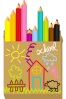 			Madame, Monsieur,Votre enfant sera scolarisé au CE1 pour l’année scolaire 2017-2018.**********Voici ce qui doit être apporté dès le jour de la rentrée :A noter : Ce matériel sera à renouveler pendant l'année scolaire si nécessaire.* Une somme de 49 €, qui correspond aux fournitures achetées par l’école (Livret d'évaluations diagnostiques, livret de mathématiques, livret d'anglais "Hop-in", bricolages de l'année, chemises, pochettes, cahiers...), sera prélevée sur la facture du mois de septembre 2017.Votre enfant rapportera ses fournitures le soir de la rentrée. Merci de l’aider à écrire son prénom sur chaque objet (stylos et crayons inclus).Je vous invite à la réunion d'informations des parents le vendredi 8 septembre à 17h30, dans la classe.Bonnes vacances !										Madame Régis Dit Duchaussoy										Enseignante de CE1Rappel : La rentrée des classes a lieu le Lundi 4 septembre 2017 à 8h30,dans la cour de l'école.1 taille crayon en métal1 pinceau n°101 boîte d'allumettes vide (pour les copeaux de crayons)12 crayons de couleur "BIC KIDS EVOLUTION"1 paire de ciseaux à bouts ronds12 crayons feutres "KID COULEUR XL"6 bâtons de colle - UHU - 40g6 crayons de bois "EVOLUTION HB"6 stylos à bille "CRYSTAL BLEU BIC"1 rouleau de sopalin2 stylos à bille "CRYSTAL VERT BIC"1 sac à goûters1 chiffon2 trousses (une pour les crayons de couleur et les feutres, une autre pour les stylos, la gomme...)1 dictionnaire "MAXI DEBUTANTS - Larousse 7/10 ans - CE1/CE2/CM1/CM2".Aucun autre dictionnaire ne sera accepté.2 trousses (une pour les crayons de couleur et les feutres, une autre pour les stylos, la gomme...)1 dictionnaire "MAXI DEBUTANTS - Larousse 7/10 ans - CE1/CE2/CM1/CM2".Aucun autre dictionnaire ne sera accepté.1 photo d'identité1 dictionnaire "MAXI DEBUTANTS - Larousse 7/10 ans - CE1/CE2/CM1/CM2".Aucun autre dictionnaire ne sera accepté.1 enveloppe timbrée (20 g) sans adresse